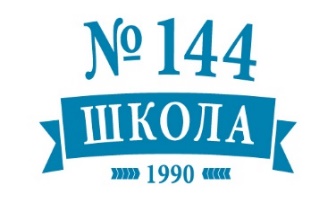 
                                                График проведения ВПР 2023 Муниципальное автономное общеобразовательное учреждение «Средняя школа №144» (МАОУ СШ №144)660132, Россия, г. Красноярск, ул. 40 лет Победы, 24телефон/факс: 225-00-00, e-mail: school144_krsk@mail.ruwww.school144.my1.ruДатаКлассУчебный предмет22.035биология05.045русский язык13.045математика17.045история16.036случайный выбор 21.036случайный выбор06.046математика12.046русский язык04.047случайный выбор06.047случайный выбор18.047 математика25.047 русский язык28.047английский язык05.057английский язык27.048случайный выбор16.058случайный выбор11.068 русский язык04.058математика23.0311история